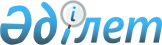 "Ұлттық ақпараттық технологиялар" акционерлік қоғамын және "Kazsatnet" ұлттық компаниясы" акционерлік қоғамын қайта ұйымдастыру туралыҚазақстан Республикасы Үкіметінің 2016 жылғы 11 қарашадағы № 696 қаулысы.
      "Мемлекеттік мүлік туралы" 2011 жылғы 1 наурыздағы Қазақстан Республикасының Заңы 180-бабының 1-тармағына сәйкес Қазақстан Республикасының Үкіметі ҚАУЛЫ ЕТЕДІ:
      1. "Ұлттық ақпараттық технологиялар" акционерлік қоғамы оған "Kazsatnet" ұлттық компаниясы" акционерлік қоғамын қосу жолымен қайта ұйымдастырылсын.
      2. "Электрондық үкіметтің" ақпараттық-коммуникациялық инфрақұрылымының жұмыс істеуін қамтамасыз ету, ақпараттық ресурстар мен ақпараттық жүйелерді сүйемелдеу және ұйымдық-техникалық қолдау "Ұлттық ақпараттық технологиялар" акционерлік қоғамы қызметінің негізгі нысанасы болып айқындалсын.
      3. Қазақстан Республикасының Ақпарат және коммуникациялар министрлігі мен "Зерде" ұлттық инфокоммуникация холдингі" акционерлік қоғамы заңнамада белгіленген тәртіппен осы қаулыдан туындайтын шараларды қабылдасын.
      4. Қоса беріліп отырған Қазақстан Республикасы Үкіметінің кейбір шешімдеріне енгізілетін өзгерістер бекітілсін.
      5. "Kazsatnet" ұлттық компаниясы" акционерлік қоғамын құру туралы" Қазақстан Республикасы Үкіметінің 2006 жылғы 8 тамыздағы № 746 қаулысының күші жойылды деп танылсын.
      6. Осы қаулы қол қойылған күнінен бастап қолданысқа енгізіледі. Қазақстан Республикасы Үкіметінің кейбір шешімдеріне
енгізілетін өзгеріcтер
      1. "Қазақстан Республикасында бірыңғай ақпараттық кеңістікті дамыту және "Ұлттық ақпараттық технологиялар" жабық акционерлік қоғамын құру туралы" Қазақстан Республикасы Үкіметінің 2000 жылғы 4 сәуірдегі № 492 қаулысында:
      3-тармақтың үшінші абзацы алып тасталсын.
      2. Күші жойылды - ҚР Үкіметінің 02.06.2022 № 355 (01.07.2022 бастап қолданысқа енгізіледі) қаулысымен.

      3. Күші жойылды - ҚР Үкіметінің 27.12.2023 № 1195 қаулысымен.


      4. "Экономиканың стратегиялық маңызы бар салаларының өздеріне қатысты меншiктiң мемлекеттiк мониторингi жүзеге асырылатын объектілерінің тізбесін бекіту туралы" Қазақстан Республикасы Үкіметінің 2004 жылғы 30 шілдедегі № 810 қаулысында (Қазақстан Республикасының ПҮАЖ-ы, 2004 ж., № 28, 377-құжат):
      көрсетілген қаулымен бекітілген экономиканың стратегиялық маңызы бар салаларының өздеріне қатысты меншiктiң мемлекеттiк мониторингi жүзеге асырылатын объектілерінің тізбесінде:
      "4. Көлік және байланыс" деген бөлімде:
      реттік нөмірі 43-жол алып тасталсын.
      5. "Ұлттық басқарушы холдингтердің, ұлттық холдингтердің, ұлттық компаниялардың тізбесін бекіту туралы" Қазақстан Республикасы Үкіметінің 2011 жылғы 6 сәуірдегі № 376 қаулысында:
      көрсетілген қаулымен бекітілген Ұлттық басқарушы холдингтердің, ұлттық холдингтердің, ұлттық компаниялардың тізбесінде:
      "Ұлттық компаниялар" деген бөлімде:
      реттік нөмірі 17-жол алып тасталсын.
					© 2012. Қазақстан Республикасы Әділет министрлігінің «Қазақстан Республикасының Заңнама және құқықтық ақпарат институты» ШЖҚ РМК
				
Қазақстан Республикасының
Премьер-Министрі
Б. СағынтаевҚазақстан Республикасы
Үкіметінің
2016 жылғы 11 қарашадағы
№ 696 қаулысымен
бекітілген